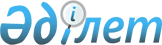 О внесении изменений в единую Товарную номенклатуру внешнеэкономической деятельности Таможенного союза и Единый таможенный тариф Таможенного союза в отношении отдельных видов машин для измельчения или размалывания
					
			Утративший силу
			
			
		
					Решение Коллегии Евразийской экономической комиссии от 26 мая 2014 года № 78. Утратило силу решением Коллегии Евразийской экономической комиссии от 17 августа 2021 года № 100.
      Сноска. Решение утратило силу Решением Коллегии Евразийской экономической комиссии от 17.08.2021 № 100 (порядок введения в действие см. п.2).
      В соответствии с Договором о Евразийской экономической комиссии от 18 ноября 2011 года и Регламентом работы Евразийской экономической комиссии, утвержденным Решением Высшего Евразийского экономического совета от 18 ноября 2011 г. № 1, и на основании статьи 8 Соглашения о едином таможенно-тарифном регулировании от 25 января 2008 года Коллегия Евразийской экономической комиссии решила:
      1. Внести в единую Товарную номенклатуру внешнеэкономической деятельности Таможенного союза и Единый таможенный тариф Таможенного союза (приложение к Решению Совета Евразийской экономической комиссии от 16 июля 2012 г. № 54) следующие изменения:
      а) исключить из единой Товарной номенклатуры внешнеэкономической деятельности Таможенного союза субпозицию согласно приложению № 1;
      б) включить в единую Товарную номенклатуру внешнеэкономической деятельности Таможенного союза позиции согласно приложению № 2;
      в) установить ставки ввозных таможенных пошлин Единого таможенного тарифа Таможенного союза согласно приложению № 3.
      2. Настоящее Решение вступает в силу по истечении
      30 календарных дней с даты его официального опубликования. СУБПОЗИЦИЯ,
исключаемая из единой Товарной номенклатуры
внешнеэкономической деятельности Таможенного союза ПОЗИЦИИ,
включаемые в единую Товарную номенклатуру
внешнеэкономической деятельности Таможенного союза СТАВКИ
ввозных таможенных пошлин
Единого таможенного тарифа Таможенного союза
					© 2012. РГП на ПХВ «Институт законодательства и правовой информации Республики Казахстан» Министерства юстиции Республики Казахстан
				
Председатель Коллегии
Евразийской экономической комиссии
В. ХристенкоПРИЛОЖЕНИЕ № 1
к Решению Коллегии
Евразийской экономической комиссии
от 26 мая 2014 г. № 78
Код
ТН ВЭД
Наименование позиции
Доп. ед.
изм.
8474 20 000 0
– машины для измельчения или размалывания
штПРИЛОЖЕНИЕ № 2
к Решению Коллегии
Евразийской экономической комиссии
от 26 мая 2014 г. № 78
Код
ТН ВЭД
Наименование позиции
Доп. ед.
изм.
8474 20 000
– машины для измельчения или размалывания:
– – конусные дробилки несамоходные:
8474 20 000 1
– – – с диаметром основания дробящего подвижного конуса не менее 2200 мм, но не более 3000 мм или с приемным отверстием длиной не менее 500 мм, но не более 1500 мм и шириной не менее 
60 мм, но не более 300 мм
шт
8474 20 000 2
– – – прочие
шт
8474 20 000 3
– – щековые дробилки несамоходные с приемным отверстием длиной не менее 400 мм, но не более 2100 мм и шириной не менее 200 мм, но не более 1500 мм
шт
8474 20 000 5
– – барабанные мельницы несамоходные с внутренним диаметром барабана не менее 2 м, но не более 3,6 м без учета футеровки и броневых листов
шт
8474 20 000 9
– – прочие
штПРИЛОЖЕНИЕ № 3
к Решению Коллегии
Евразийской экономической комиссии
от 26 мая 2014 г. № 78
Код
ТН ВЭД
Наименование позиции
Доп. ед.
изм.
8474 20 000 1
– – – с диаметром основания дробящего подвижного конуса не менее 
2200 мм, но не более 3000 мм или с приемным отверстием длиной не менее 500 мм, но не более 
1500 мм и шириной не менее 60 мм, но не более 300 мм
5
8474 20 000 2
– – – прочие
0
8474 20 000 3
– – щековые дробилки несамоходные с приемным отверстием длиной 
не менее 400 мм, но не более 2100 мм и шириной не менее 200 мм, но не более 1500 мм
5
8474 20 000 5
– – барабанные мельницы несамоходные с внутренним диаметром барабана не менее 2 м, но не более 3,6 м без учета футеровки и броневых листов
5
8474 20 000 9
– – прочие
0